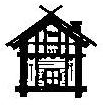 TOWN OF TOWN COUNCIL2019 MEETING CALENDARMeeting Date:Host:Address:JANUARY 8CORRA10604 SE 27th StFEBRUARY 12STOWE2720 – 107th Ave SEMARCH 12DIX2739 – 106th Pl SEAPRIL 16GILLEM10317 SE 29th StMAY 14HOWES2726 – 106th Pl SEJUNE 11JUHLEJULY 9CORRA10604 SE 27th StAUGUST 13(No mtg unless needed)SEPTEMBER 10DIX2739 – 106th Pl SEOCTOBER 8GILLEM10317 SE 29th StNOVEMBER 12HOWES2726 – 106th Pl SEDECEMBER 10JUHLE10521 SE 29th St